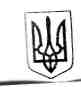 КОМУНАЛЬНИЙ ЗАКЛАД ЗАГАЛЬНОЇ СЕРЕДНЬОЇ ОСВІТИ І-ІІ СТУПЕНІВ«ГІМНАЗІЯ с. НЕСВІЧ ГОРОДИЩЕНСЬКОЇ СІЛЬСЬКОЇ РАДИ»НАКАЗ01 червня   2021 р.                            с. Несвіч                                                     01- уПро  прийом дітей до 1-го класу гімназіїс. Несвіч	Відповідно до Закону України «Про освіту», Закону України «Про загальну середню освіту», наказу Міністерства освіти і науки України від 16 квітня 2018 року №367 «Про затвердження Порядку зарахування, відрахування та переведення  учнів до державних та комунальних закладів освіти для здобуття повної загальної середньої освіти», зареєстрованого в Міністерстві юстиції України 05 травня 2018 року за № 564/32016 «Про прийом дітей до 1 класу загальноосвітніх навчальних закладів», враховуючи інструктивно-методичні рекомендації, зазначені у листах Міністерства освіти і науки України від 02.07.2007 року № 1/9-407 «Організація навчально-виховного процесу в 1 класі», від 14.02.2015 року № 1/9-71 «Щодо роз’яснення порядку приймання дітей до 1-го класу загальноосвітніх навчальних закладів» та з метою створення сприятливих умов для навчання першокласників під час адаптаційного періоду,  на підставі поданих заяв батьків, рішення педагогічної ради №11 від 31.05.2021р.,НАКАЗУЮ: Зарахувати на безконкурсній основі до 1-го класу таких дітей:Брилюк Меланія Юріївна; Вербіцька Аріана Романівна;Віннічук Єва Валентинівна;Грицюк Зоряна Юріївна;Корецький Богдан Олександрович;Мельник Ілля Сергійович;Мудрик Соломія Іванівна;Самчук Уляна Ігорівна;Тарасіч Ярослав Васильович.Організувати навчання дітей з дотриманням вимог Державних санітарних правил і норм влаштування, утримання загальноосвітніх навчальних закладів та організації навчально-виховного процесу;Класоводу Латайчук Світлані Іванівні  оформити особові справи першокласників;Медичній сестрі школи Скопюк Р.В. оформити медичні картки встановленого зразка;Контроль за виконанням наказу  залишаю  за  собою.Директор                                                                                                     Ю.МУХАЗ наказом ознайомлені                                                                            С.І.ЛатайчукР.В.СкопюкКОМУНАЛЬНИЙ ЗАКЛАД ЗАГАЛЬНОЇ СЕРЕДНЬОЇ ОСВІТИ І-ІІ СТУПЕНІВ«ГІМНАЗІЯ с. НЕСВІЧ ГОРОДИЩЕНСЬКОЇ СІЛЬСЬКОЇ РАДИ»НАКАЗ04 червня   2021 р.                            с. Несвіч                                                     02- уПро  переведенняучнів  гімназіїдо наступних класівКеруючись ст.. 53 Конституції України, Законами України «Про освіту», «Про загальну середню освіту», відповідно до Порядку зарахування, відрахування та переведення учнів до державних та комунальних закладів освіти, на підставі річного оцінювання та засвоєння програмового матеріалу, згідно рішення педагогічної ради №12  від 03.06.2021р.НАКАЗУЮ:Перевести до наступних класів учнів згідно зі списками:до 2 класу – 9 школярів Бурима Іллю; Васюхника Миколу;Качулу Анастасію;Крищука Богдана;Кустарника Дениса;Пасічника Назарія;Пахайчука Івана;Перванчук Ілону;Хиль Іванну.до 3 класу -8 школярівБурим Уляну; Корецького Назара;Корнійчука Давида;Костенка Макара;     Ніжник Оксану;Пастух Варвару;Пожарського Володимира;Тарасіча Іллю.          до 4 класу – 8 школярів:Бомазюк Катерину;Климець Артема;Климець Арсена;Крищука Максима;Мельника Назарія;Піскову Діану;Сусь Анну;Тарасіча Максима.      до 5 класу – 13 учнів: Байбулу Ореста, Бурима Іоана, Жаркову Аліна,Кузьму Анну,Кустарника Станіслава, Леня Артема, Мельника Андрія, Мельника Степана, Мулявка Олеся, Огребчука Остапа, Самчук Діану, Сизюка Андрія, Тарасіча Вадима,       до 6 класу – 6 учнів:	Костенко Анастасію;                    Кавку Антоніну	Мельника Олександра;	Сизюка Дмитра;	Синицю Анну;	Шинкарчук Ірину;         до  7 класу -3 учні:	Байбулу Назарія;	Самчука Назарія;	Васюхник Аліну;          до 8 класу – 8 учнів:	Вербіцького Владислава;	Демковського Дмитра;	Кицю Алісу;	Костенка Максима;  Мельник Уляну;	Мельника Сергія;	Мулявка Арсена;Тихоліза Богдана;          до 9 класу – 5 учнів:Бондарука Олександра;Бродовича Івана;Кішенчук Софію;Мазур Юлію;Мельник Сніжанну;Контроль за виконанням цього наказу залишаю за собою.Директор                                                                                                     Ю.МУХА